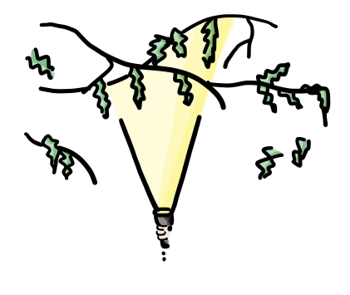 HEIMAT       Brief schreiben   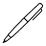 Die Bedeutung von Heimat RandenDein perfekter Ort   Dein Stofftier  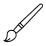 Bens Heimat   PizzateigProfessor Schnuff   Heimatplakat   Die Heimat von Fabel und der Fledermaus   Fragen zum Thema Heimat   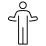 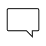 Diskussionsfragen Heimat  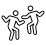 KnoblauchInterview mit den Eltern zum Thema Heimat Wer ist Lorenz Pauli  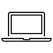 Erstelle einen neuen Titel zum Buch   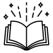 Erstelle ein ABCDarium zum Buch    Gestalte ein neues Cover  TomatensauceSo sieht es bei Ben und Gustav aus  Comic  